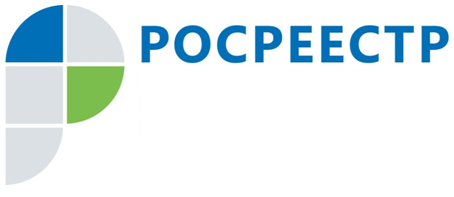 #РосреестрВниманию кадастровых инженеров!Управление Росреестра по Чеченской Республике, информирует, что с 01.03.2024 вступают в действие новые XML-схемы, используемые для формирования документов, карты (плана) объекта землеустройства в формате XML, направляемых в форме электронных документов (приказ Росреестра от 25.12.2023 № П/0554) в орган регистрации прав органами государственной власти, органами местного самоуправления в порядке межведомственного информационного взаимодействия, в части сведений о границах, зонах, территориях, для внесения в реестр границ Единого государственного реестра недвижимости. Заместитель руководителя Управления Росреестра по Чеченской РеспубликеА.Л. Шаипов